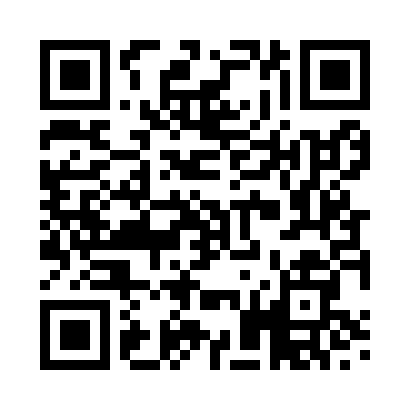 Prayer times for Londesborough, East Riding of Yorkshire, UKMon 1 Jul 2024 - Wed 31 Jul 2024High Latitude Method: Angle Based RulePrayer Calculation Method: Islamic Society of North AmericaAsar Calculation Method: HanafiPrayer times provided by https://www.salahtimes.comDateDayFajrSunriseDhuhrAsrMaghribIsha1Mon2:514:361:076:499:3711:222Tue2:524:371:076:489:3711:223Wed2:524:381:076:489:3611:214Thu2:534:391:076:489:3511:215Fri2:534:401:076:489:3511:216Sat2:544:411:086:489:3411:217Sun2:554:421:086:479:3311:208Mon2:554:431:086:479:3311:209Tue2:564:441:086:479:3211:2010Wed2:564:451:086:469:3111:1911Thu2:574:461:086:469:3011:1912Fri2:584:471:086:459:2911:1913Sat2:584:491:096:459:2811:1814Sun2:594:501:096:449:2711:1815Mon3:004:511:096:449:2611:1716Tue3:014:531:096:439:2411:1717Wed3:014:541:096:429:2311:1618Thu3:024:551:096:429:2211:1519Fri3:034:571:096:419:2111:1520Sat3:044:581:096:409:1911:1421Sun3:045:001:096:409:1811:1322Mon3:055:011:096:399:1611:1323Tue3:065:031:096:389:1511:1224Wed3:075:041:096:379:1311:1125Thu3:075:061:096:369:1211:1026Fri3:085:081:096:359:1011:1027Sat3:095:091:096:349:0911:0928Sun3:105:111:096:339:0711:0829Mon3:115:121:096:329:0511:0730Tue3:115:141:096:319:0311:0631Wed3:125:161:096:309:0211:05